REQUERIMENTO N.º       /2020Ementa: Informações sobre lançamento de efluente de cor avermelhada no Rio Capivari.Excelentíssima Senhora Presidente;Nobres Vereadores:		Considerando reclamação de munícipe acerca de lançamento de efluente de cor avermelhada no Rio Capivari no último final de semana.	O Vereador Henrique Conti requer, nos termos regimentais após a aprovação em plenário, seja encaminhado ao Excelentíssimo Senhor Prefeito Municipal, o seguinte pedido de informação (ões): 	O departamento competente da Municipalidade possui conhecimento do despejo de efluente de cor avermelhada no Rio Capivari?	Houve vistoria pelo departamento competente? Em caso positivo, o que ficou constatado? Enviar cópia da vistoria. 	O que ocasionou o extravasamento? Quais penalidades foram aplicadas à empresa ou pessoa infratora? Houve emissão de multa ao infrator? Em caso negativo, por qual motivo?	Houve dano ambiental devido ao despejo? Se sim, de que forma se dará a recomposição?	Foi coletada água para análise? O que ficou constatado?Justificativa:	Munícipes questionam este Vereador, solicitam maiores informações e providências necessárias.Valinhos, 27 de Abril de 2020.Henrique ContiVereador Foto anexa.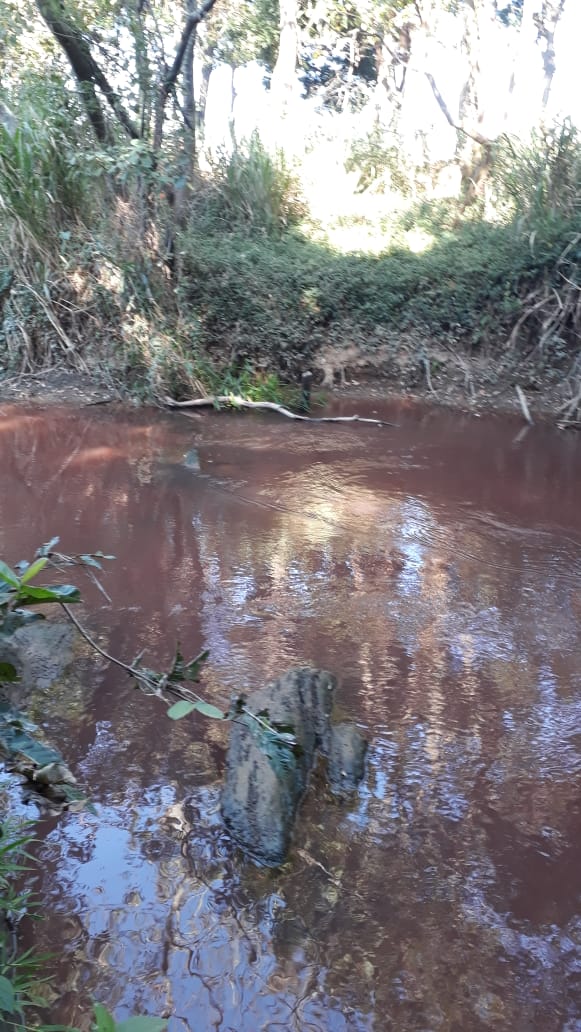 